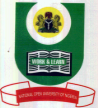 National Open University of NigeriaPlot 91, Cadastral Zone, Nnamdi Azikwe Express Way, Jabi- AbujaFaculty of EducationOctober/November Examination 2016Course Code: PED 421Course Title:   Developmental Guidance in Primary EducationCredit Unit:      2Time Allowed: 2Hours Instruction:       Answer Question 1 and Any Other Two Questions             Question 1What is personality?                                                                       (5 marks)Briefly describe the five (5) dimensions of personality                   (10marks)Define Listening (5marks)List five (5) social problems among children                                  (5 marks)Distinguish between Guidance and Counselling                                    (5 marks)      QUESTION 2What are developmental tasks?                                                                (5marks)Discuss five (5) ways in which counselling children differs from counselling adults                                                                                                                   (10 marks)Describe what is meant by “Circle time” in personal guidance needs of children                                                                                                                  (5 marks)      QUESTION 3Define the term “adjustment”                                                           (5marks)As a teacher trainee/student teacher, give five (5) reasons why you think that listening skills are important to a teacher.                                                     (10 marks)Who is a Guidance Counsellor ?                                                            (5 marks)      QUESTION 4Identify and discuss any five (5) guidance services carried out by a guidance counselor in the primary school                                                                                   (15 marks)Outline five (5) basic principles involved in child counseling                (5 marks)